Перечень неиспользуемых объектов, находящихся в собственности Барановичского района, подлежащих сносу, в отношении которых возможно принять решение по отчуждению Общее наименование объекта, адресОбщее наименование объекта, адресНаименование балансодержателяИнвентарный номер Общая площадь (кв.м)ФотоКонтактные телефоныБаня, Брестская область, Барановичский район, Новомышский сельсовет, дер. Тешевле, ул. Чекменёва, 57КУМПП ЖКХ «Барановичское районное ЖКХ»КУМПП ЖКХ «Барановичское районное ЖКХ»№ 110/С-110535232,8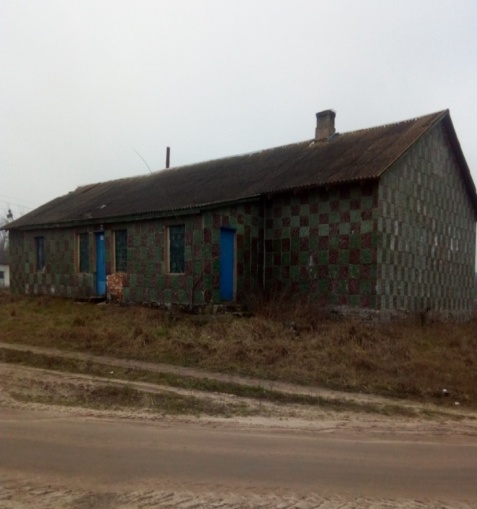 8-0163-63-89-25Школа, Брестская область, Барановичский район, Жемчужненский сельсовет, дер. Свираны, ул. Шоссейная, 33Отдел культуры Барановичского райисполкомаОтдел культуры Барановичского райисполкома110/С-98705100,1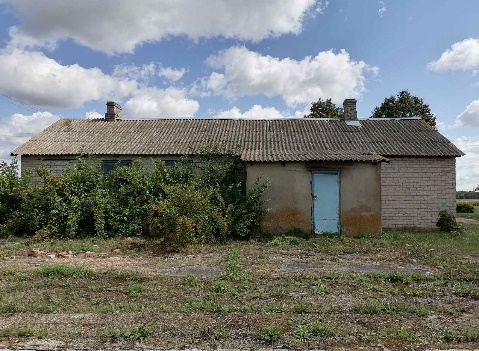 8-0163-40-39-94Комплекс капитальных строений, Брестская область, Барановичский район, Молчадский сельсовет, дер. Мицкевичи, ул. Центральная, 52А, 52А/1, 52А/2, 52А/3, 52А/4Отдел по образованию Барановичского райисполкомаОтдел по образованию Барановичского райисполкома110/С-90103, 110/С-90104, 110/С-90107, 110/С-90108, 110/-90106, 110/С-941941122,8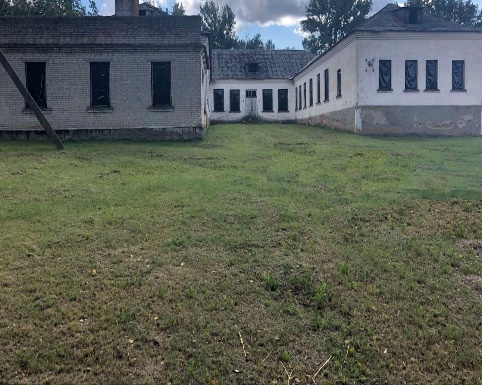 8-0163-46-47-43